 Show Package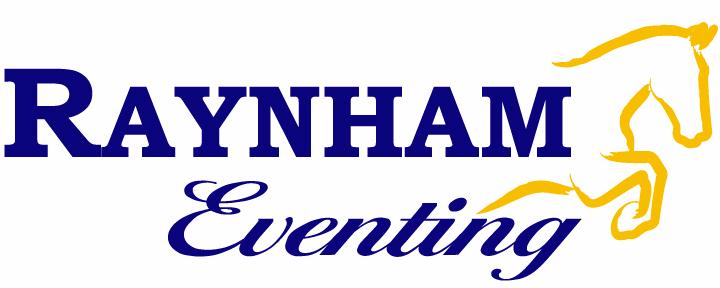 Welcome to the Raynham Show Team!We know this season is going to be tons of fun and we hope you are as excited as we are about our terrific team!  There are two levels of commitment required to compete on the Raynham Eventing Team - Show Team (full season, 6+ shows) or Introduction to Competition (half season, 3 shows).   What does this mean?2020 Exciting Events!Here are just a few exciting things we have planned for this season:Show Team Meet & Greet – Friday, Feb 21st   Show Prep Clinic – Friday, April 24th, 5:30 – 7:30pmFull Dress Schooling Show – Saturday, April 25th  XC Jump Building Day - TBASpecial Events (Popcorn & Movie Nights, Pool Parties, etc.)12th Annual Holiday & Awards Banquet! – TBA for a Friday in November  Membership RequirementsIn order to compete in an Equine Canada sanctioned event in Ontario you must have:	a) An Ontario Equestrian Federation (OE) membership	b) An Eventing Association (OEA) membershipc) An Equine Canada (EC) Sport Licensed) Canadian Eventing (CE) MembershipTo compete in National level sanctioned events at the Training level and above you must also have an Equine Canada Passport and current Horse LicenseDay MembershipsOHTA day memberships are available for the Pre-Entry to Pre-Training levels. The fee is $15 per occasion, payable over and above the competition entry fee and can be purchased for an unlimited number of competitions. Note: day members do not accumulate points and cannot qualify for Championships.  CostsOther Expenses: Show riders will need to purchase show apparel and other grooming/braiding supplies.  We host a Tack Swap meet to help riders purchase gently used second hand apparel to reduce expenses.  We will cover the required equipment/apparel at our Show Team Meeting.2020 Show RatesPart BoardingIf you do not own/lease a horse, you will be required to part-board a horse to be able to show.  Part boarding allows riders to experience a taste of horse ownership without all of the expenses of owning your own horse.  We offer 3 Part Board Terms:12 month (Year round) part board = $200/month Renews each year in January but can begin as soon as a horse is availableCan compete up to Pre-training (if horse and rider are capable)8 months (March - October) = $250/monthCan compete up to Pre-training (if horse and rider are capable)4 month (Mar-June or July -Oct) = $250/month Can compete at combined tests & short courses and up to PE/E  4 month (May – August) - $300/monthIncreased cost because middle term makes horse unavailable for another show boarder Can compete at combined tests & short courses and up to PE/E  Part Board Includes:Horse guarantee for all lessons 45 min. practice ride per week on your show board horse (Fridays, unless otherwise scheduled) Permission to keep one tote in loft to store show gear during show board termUse of school horse’s tack One day-lease per month to take horse off property to competitions and or off-property schooling. (Carries over from month-to-month until end of contract)Requirement to Part Board:  Riders must be at the Novice level or above and be taking 2 lessons per week throughout the term of the contract.Please note that part boarding does not give you exclusive rights to the horse.  All horses may be part boarded to two riders and will still be used in the riding school as well.  Please realize that this is a partnership with an animal, not a machine so coaches and riders will have to take into consideration the horses needs first when planning competitions, lessons and practice rides.If you wish to compete above Pre-Training, please speak with us about leasing options.2020 Show Rates Cont.Show Fee$221.24 + HST = $250.00 ($131.24/trailering, $90 for coaching)We have calculated a flat rate for trailering for all the local shows. Most trailering companies charge at least $1.50 per km.  Our flat rate means you are only paying $65.00 per way.  The majority of the shows we go to are approx. 90km away so this is a great deal. For shows that are over 2 hours away, there is an additional $100.00 trailering surcharge.  For shows 4+ hours away there is a $200 trailering surcharge.  Shows further than 6 hours away will be quoted individually. Includes coaching at competition for as many phases as ride time scheduling permits (primarily from Lindsay, Nikki or Caryn but may be from other current coaching staff if start times conflict). We will include a course walk whenever possible. You are respweonsible to arriving at the show grounds at the designated time. We are responsible for getting the horses to the show grounds, not the riders.  Please arrange carpooling with other riders if necessary.You are responsible for arriving at least 30 min before the morning departure time to load your horse onto the trailer and returning to the barn after the show to unload and care for your horse and equipment. Failure to do so will result in a $20 handling fee.Off-Property Schooling$110.62 + HST = $125.00 per off-property schooling (lesson)Includes trailering to and from schooling locationIncludes XC lesson (1 – 2 hours in length depending on # of riders in groupFacilities also charge a fee for use of their property (generally $35-$50)At least one off-property XC school is MANDITORY for all riders prior to their first Horse Trial.  Riders may require more than one XC school to be adequately prepared; your coach will let you know if you require more schools.  Please note that XC schools are generally scheduled during a weekday and are dependent on the weather. Show Team(6 Shows +)Introduction to Competition(3 Shows)Must own/lease a horse OR show board for a full season (8-12 months)Show boarders can compete up to pre-training level at horse trials, short courses & combined tests  OE, OHTA, EC & CE memberships requiredPriority for clinic spacesRibbons displayed in the trophy case in the tack room for all to see!Qualifies for end of season awards at Raynham BanquetAllowed to compete in the U.S.Mentors for new show ridersMust own/lease a horse OR show board for 4 months, March-June or July – October. If show boarding, can compete up to Entry level/2’8” or First Level dressage.OE, OHTA, EC, CE, DC memberships may be required, depending on type of competition entered.  We will let you know which memberships you require Priority for clinic spaces during your show board termRibbons displayed in the trophy case in the tack room for all to see!Qualifies for end of season awards at Raynham BanquetOEA MembershipOE MembershipEquine Canada (EC) Sport LicenseSenior: $53.00Junior: $25.00*Senior: $78.25Junior: $66.40*Bronze:    $30.00 (PE, E, PT)Silver:      $105.00 (T)Gold:        $175.00 (P+)Platinum: $265.00 (FEI)Available online @ www.ontarioequestrian.ca✓off OEA membership when purchasing OE.Available online @ www.ontarioequestrian.ca✓off OEA membership when purchasing OE.Available online @ www.equinecanada.ca.   ✓off CE Membership when purchasing your Sport License.*A junior is a competitor who has not reached their 18th birthday as of January 1, 2018.*A junior is a competitor who has not reached their 18th birthday as of January 1, 2018.*A junior is a competitor who has not reached their 18th birthday as of January 1, 2018.MonthlyPer ShowLessons:  $420 - $540/month depending on lesson type.  Must be taking 2 lessons per week.  We recommend that riders competing take at least one private/semi-private lesson.  Ideally, all show level riders should be riding 2x weekly year round to continue to progress over the winter months. Horse:  If you do not own/lease your own horse, we offer a part board on a Raynham Stables school horse.  The fee varies depending on the term of the part-board. Details on the following page.Entry Fee:  To competition (varies between $75 - $250 depending on level and competition type).  Some shows will also have stabling expenses (US, dressage), which can vary from $50 - $200.Show Fee:  To Raynham.  $221.24+HST= $250 per show (covers trailering to and from competition, coaching and a course walks when time permits)